МИНОБРНАУКИ РОССИИЮго-Западный государственный университет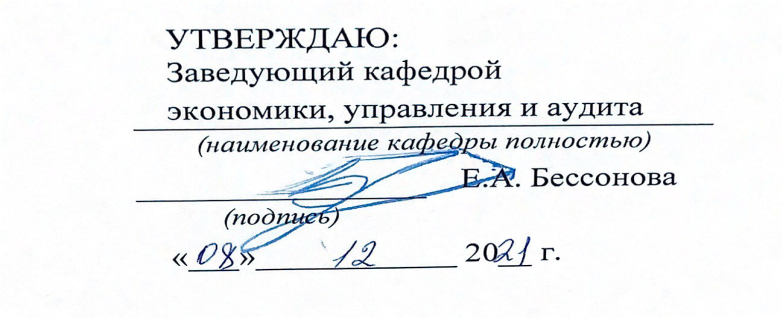 ОЦЕНОЧНЫЕ СРЕДСТВАдля текущего контроля успеваемостии промежуточной аттестации обучающихсяпо дисциплинеЭкономика организации(продвинутый уровень)
(наименование дисциплины)38.04.01  Экономика, направленность  (профиль),«Экономика фирмы и отраслевых рынков» (код и наименование ОПОП ВО)Курск – 20211 ОЦЕНОЧНЫЕ СРЕДСТВА ДЛЯ ТЕКУЩЕГО КОНТРОЛЯ УСПЕВАЕМОСТИВОПРОСЫ ДЛЯ СОБЕСЕДОВАНИЯ Тема 1:  «Общие понятия организации»Раскрыть сущность организации, её черты и функции.Понятие фирмы: ее признаки и функции. На что направлены основные концепции фирмы. Охарактеризовать основные организационные формы современного предприятия. Каковы изменения внутренней среды предприятия?Каковы изменения внешней среды предприятия?Какова роль корпоративной культуры современных компаний? На что ориентированы современные стратегии управления предприятием.Тема2: «Экономические характеристики структуры предприятия и её управления.»Каково значение принадлежности предприятия к определённой отрасли?Раскрыть суть и значение  специализации организации.Раскрыть суть и значение  кооперации.Раскрыть суть и значение  комбинирования в деятельности организации.Раскрыть суть и значение  концентрации производства. Назовите основные элементы производственной структуры и типы организации производства. Охарактеризовать самые распространённые организационные структуры управления организации.Тема 3:«Основные фонды организации».1. Основные фонды: понятие, значение, состав, структура, классификация.2.  Управление воспроизводством основных фондов и показатели характеризующие процесс воспроизводства. 3. Оценка основных фондов. 4.Моральный и физический износ. 5. Амортизация. 6. Эффективность использования основных фондов.7.  Пути улучшения использования основных фондов.Тема  4: «Оборотные средства организации»1. Понятие, значение, состав и классификация. 2. Планирование и нормирование оборотных средств. 3. Управление эффективностью использования оборотных средств. 4. Критерии и методы их оценки. 5. Пути улучшения использования оборотных средств.Тема 5: «Персонал организации и его производительность»1.Трудовые ресурсы- основные понятия. 2. Персонал организации: сущность, состав, структура. 3. Классификация персонала и показатели движения (воспроизводства).4. Производительность труда: понятие, значение, показатели её характеризующие.5. Факторы роста производительности труда. Резервы роста производительности труда.Тема 6: «Издержки производства. Финансовые результаты деятельности организации.».1.Понятие затрат и их классификация.2. Виды издержек организации.3. Себестоимость продукции, ее виды.4. Калькуляция, группировка затрат по статьям расходов.5. Планирование себестоимости: абсолютные и относительные показатели себестоимости продукции 6. Прибыль – финансовый результат деятельности организации.7. Формирование и распределение прибыли. 8. Виды прибыли, методика исчисления.9. Рентабельность производства: сущность, значение. 10. Система показателей характеризующих  рентабельность (доходность). 11. Резервы увеличения доходов организации.Тема 7: «Качество и конкурентоспособность продукции (товара) организации»1. Понятие качества продукции, показатели её характеризующие. 2. Управление качеством продукции. 3. Стандартизация и сертификация продукции. 4. Стратегия управления качеством. 5. Конкурентоспособность: понятие, оценка, потребительская ценность товара.6. Принцип компенсации в деятельности организации. 7. Стратегии организаций (предприятий): типы, жизненный цикл.Тема 8:  «Инновационная и инвестиционная деятельность организации»1. Инновации: сущность, виды и свойства инноваций. 2. Модели инновационного процесса на фирме. 3. Закономерности инновационного развития. 4. Условия и факторы осуществления инновационной деятельности.5. Инновационная инфраструктура.6. Классификация инвестиций. 7. Принципы инвестиционной деятельности.8.  Субъекты и объекты инвестиционной деятельности. 9. Источники инвестиций и инвестиционный рынок. 10. Методы оценки эффективности инвестиционных проектов. 11. Риски: управление, методы их оценки и способы их снижения.Тема 9:  «Производственная программа и мощность организации.Планирование деятельности организации»1. Производственная программа – значение, порядок разработки.2. Показатели программы производства и реализации продукции (товара, услуг).3.  Производственная мощность предприятия – виды и факторы её определяющие. 4. Методы расчёта производственной мощности.5.  Понятие, принципы и методы планирования. 6. Виды планов. 7. Основные разделы плана экономического и социального развития. 8. Бизнес – план.9. Характеристика механизма управления современной организации и производства.Шкала оценивания:  5 балльная.Критерии оценивания:5 баллов (или оценка «отлично») выставляется обучающемуся, если он принимает активное участие в беседе по большинству обсуждаемых вопросов (в том числе самых сложных); демонстрирует сформированную способность к диалогическому мышлению, проявляет уважение и интерес к иным мнениям; владеет глубокими (в том числе дополнительными) знаниями по существу обсуждаемых вопросов, ораторскими способностями и правилами ведения полемики; строит логичные, аргументированные, точные и лаконичные высказывания, сопровождаемые яркими примерами; легко и заинтересованно откликается на неожиданные ракурсы беседы; не нуждается в уточняющих и (или) дополнительных вопросах преподавателя.4 балла (или оценка «хорошо») выставляется обучающемуся, если он принимает участие в обсуждении не менее 50% дискуссионных вопросов; проявляет уважение и интерес к иным мнениям, доказательно и корректно защищает свое мнение; владеет хорошими знаниями вопросов, в обсуждении которых принимает участие; умеет не столько вести полемику, сколько участвовать в ней; строит логичные, аргументированные высказывания, сопровождаемые подходящими примерами; не всегда откликается на неожиданные ракурсы беседы; не нуждается в уточняющих и (или) дополнительных вопросах преподавателя.3 балла (или оценка «удовлетворительно») выставляется обучающемуся, если он принимает участие в беседе по одному-двум наиболее простым обсуждаемым вопросам; корректно выслушивает иные мнения; неуверенно ориентируется в содержании обсуждаемых вопросов, порой допуская ошибки; в полемике предпочитает занимать позицию заинтересованного слушателя; строит краткие, но в целом логичные высказывания, сопровождаемые наиболее очевидными примерами; теряется при возникновении неожиданных ракурсов беседы и в этом случае нуждается в уточняющих и (или) дополнительных вопросах преподавателя.1 балл (или оценка «неудовлетворительно») выставляется обучающемуся, если он не владеет содержанием обсуждаемых вопросов или допускает грубые ошибки; пассивен в обмене мнениями или вообще не участвует в дискуссии; затрудняется в построении монологического высказывания и (или) допускает ошибочные высказывания; постоянно нуждается в уточняющих и (или) дополнительных вопросах преподавателя.ВОПРОСОВ И ЗАДАНИЙ В ТЕСТОВОЙ ФОРМЕТема 1:  «Общие понятия организации»1 Задания в закрытой форме:1. Роль малого бизнеса в национальной экономике заключается:а) оперативном реагировании на изменения рынка;б) развитие творческой инициативы работников;в) создание новых рабочих мест;г) массовом производстве новой продукции;д) развитии специализации и кооперации производства.2. Задания в открытой форме:1. Фирма –это________________________________________.3. Задание на установление правильной последовательности:1.Последовательность показателей эффективности в порядке повышения их уровня иерархии: 1)национальный доход на душу населения; 2)прибыль в расчете на одного работника предприятия; 3)средняя урожайность зерновых по стране; 4)рентабельность вакцинации скота.а) 4-2-3-1;б) 1-3-2-4;в) 2-3-1-1;г) 4-1-3-2.4. Задание на установление соответствия:1. Какую организационно-правовую форму организации характеризует следующее определение: (установить соответствие):«Организация, в которой наряду с участниками, осуществляющими от его имени предпринимательскую деятельность и отвечающими по его обязательствам своим имуществом, имеется один или несколько участников, связанных с его деятельностью, в пределах сумм, внесенных ими вкладов, и не принимают участие в осуществлении предпринимательской деятельности» -а) акционерное общество;б) общество с дополнительной ответственностью;в) полное товарищество;г) общество с ограниченной ответственностью;д) товарищество на вере;е) потребительский кооператив;ж) объединение юридических лиц.Тема2: «Экономические характеристики структуры предприятия и её управления.»1 Задания в закрытой форме:1. Система управления включает следующие компоненты:а) принципы и задачи управления;б) структуру органов управления;в) информацию и средства её обработки;г)текущее управление..2. Задания в открытой форме:1. Организация производства  -это_______________________________.3. Задание на установление правильной последовательности:1.Последовательность появления типов организационных структур управления:1)линейная; 2)дивизиональная;  3)линейно-функциональная; 4)функциональная; матричная:а) 3-1-2-4-5;				б) 1-5-3-2-4;				в) 1-4-3-2-5;г) 5-1-3-2-4.4. Задание на установление соответствия:1. . Соответствие типам производственного процесса:Тема 3:«Основные фонды организации».1 Задания в закрытой форме:1. Критерием отнесения материальных ценностей к основным средствам является: а) временной период использования в процессе производства, при выполнении работ или оказания услуг либо для управленческих нужд организации;б) стоимостной критерий их оценки;в)временной период использования в процессе производства, при выполнении работ или оказании услуг либо для управленческих нужд организации, а также стоимостной критерий их оценки.2. Задания в открытой форме:1. Сумма начислений за период амортизации рассчитывается как произведение _______________________и__________________.3.Задание на установление правильной последовательности:1.Последовательностьвидов оценки ОПФ:1) балансовая; 2) восстановительная стоимость; 3) ликвидационная; 4) первоначальная стоимость; 5) остаточная. а)1-2-3-4-5;б)2-1-5-4-3;в)4-2-5-1-3;г)4-2-1-5-3.4. Задание на установление соответствия:1. Основные производственные фонды это (установить соответствие):а) материальные и нематериальные элементы, используемые предприятием в производственной деятельности;б) средства труда, участвующие во многих производственных циклах, сохраняющие свою натуральную форму и переносящие стоимость на изготовляемую продукцию по частям;в) предметы труда, используемые в производстве, которые полностью потребляются в каждом производственном цикле;г) средства труда, участвующие только в одном производственном цикле, сохраняющие свою натуральную форму и переносящие стоимость на изготовляемый продукт по частям;д) предметы труда, участвующие только в одном производственном цикле, меняющие свою натуральную форму и полностью переносящие стоимость на изготовляемый продукт;е) имущество предприятия, которое используется в течение нескольких экономических периодов, сохраняя свою натуральную форму и не перенося своей стоимости на продукт;ж) часть уставного капитала, участвующая в двух производственных циклах, которая сохраняет свою форму и переносит свою стоимость на продукт частями.Тема  4: «Оборотные средства организации»1 Задания в закрытой форме:1. К сфере обращения не относятся элементы оборотных средств:а) готовая продукция;б) отгруженная продукция;в) расходы будущих периодов;г) средства в расчетах с потребителями продукции;д) дебиторскую задолженность.2. Задания в открытой форме:1. Оборотный капитал это_____________________________.3.Задание на установление правильной последовательности:1.Какие активы финансирует оборотный капитал в сфере производства, и какие – в сфере обращения? Распределите между двумя сферами приведенный ниже перечень:а) готовая продукция;б) незавершенное производство;в) денежные средства;г) средства в расчетах;д) материально-производственные запасы.4. Задание на установление соответствия:1. Коэффициент оборачиваемости – это (установить соответствие):а) отношение объёма производственной продукции к среднему наличию оборотных средств;б) произведение объёма реализованной продукции и среднего наличия оборотных средств;в) отношение объёма реализованной продукции к среднему наличию оборотных средств;г) отношение среднего наличия оборотных средств к объёму производственной продукции.Тема 5: «Персонал организации и его производительность»1 Задания в закрытой форме:1.Количество человеко-часов, затраченных на выпуск единицы продукции, называется:а) выработкой;б) комплексной выработкой;в) производительностью труда;г) трудоемкостью.2. Задания в открытой форме:          1. Трудовой потенциал работников__________________________.3.Задание на установление правильной последовательности:3.Задание на установление правильной последовательности:1. Установить последовательность расчёта основных элементов производительного времени совокупности временных затрат: 1) вспомогательное время; 2)основное время; 3) свободное время.а)1-2-3;б) 3-1-2;в) 2-1-3.4. Задание на установление соответствия:1. Установить  соответствие  к перечисленным основным понятиям и терминам соответствующие определения:производственный персонал  предприятия; рабочие; руководители; специалисты; служащие; профессия; специальность; уровень квалификации; производительность труда; выработка; трудоемкость продукции; факторы роста производительности труда.Определение:а) работники предприятия, занятые в производстве и его обслуживании;б) результативность труда в процессе производства продукции;в) работники непосредственно занятые созданием материальных ценностей или работники по оказанию производственных услуг и перемещению грузов;г) вид трудовой деятельности, требующий определенных теоретических знаний и практических навыков;д) число наемных работников, работающих по трудовому договору (контракту) и выполняющих постоянную, временную или сезонную работу;е) работники, занимающие должности руководителей организаций и их структурных подразделений;ж) количество продукции, производимое в единицу времени, или приходящиеся на одного среднесписочного работника;з) продолжительность рабочего времени, необходимого для изготовления единицы продукции или выполнения определенного объёма работ;и) работники, занятые инженерно-техническими, экономическими и другими работами;к) затраты труда на производство единицы продукции;л) вид деятельности в пределах профессии, который требует от работника дополнительных специальных знаний и навыков;м) работники, осуществляющие подготовку и оформление документации, учет и контроль, хозяйственное обслуживание;н) движущие силы или причины, под влиянием которых изменяется уровень производительности труда;о) количество единиц продукции, которое должно быть изготовлено одним работником за определенное время.Тема 6: «Издержки производства. Финансовые результаты деятельности организации.».1 Задания в закрытой форме:1. Издержки и прибыль торгующих организаций включаются в:а) закупочную цену;б) оптовую цену предприятия;в) розничную цену;г) оптовую цену промышленности.2. Задания в открытой форме:1. Коммерческие расходы распределяются пропорционально__________________.3.Задание на установление правильной последовательности:1. Установить последовательность издержек производства по составуучитываемых ресурсов:1)производственная себестоимость; 2)цеховая; 3) полная себестоимость.а) 1-2-3;б) 2-1-3;в) 2-3-14. Задание на установление соответствия:1. Установите соответствие определения следующим категориям и понятиям:Понятие:а) Источники финансовых ресурсов предприятия.б) Структура финансовых ресурсов предприятия.в) Внешние источники формирования финансовых ресурсов предприятия.г) Внутренние (собственные) источники финансовых ресурсов предприятия.д) Заемные источники финансовых ресурсов.е) Привлеченные источники финансовых ресурсов.Определение:а) уставный капитал, амортизационный фонд, добавочный капитал; фонды, сформированные от прибыли; кредиторская задолженность, постоянно находящаяся в распоряжении предприятия; средства по страхованию; благотворительные взносы;б) внутренние и внешние;в) выпуск краткосрочных или долгосрочных обязательств (облигаций) предприятия, реинвестированный дивидендный фонд по обыкновенным акциям, дополнительная эмиссия акций предприятия; паевые или иные дополнительные взносы учредителей;г) соотношение различных источников формирования финансовых ресурсов предприятия;д) заемные и привлеченные денежные средства;е) кредиты, займы, временная финансовая помощь; суммы, полученные под залог имущества.Тема 7: «Качество и конкурентоспособность продукции (товара) организации»1 Задания в закрытой форме:1.Из каких компонентов складывается политика предприятия в области качества продукции?а) непрерывное обеспечение качества продукции;б) постоянное улучшение качества продукции;в) создание в организации обстановки, обеспечивающей выявление проблем и решений;г) все ответы верны.2. Задания в открытой форме:1. Качество продукции  – это ____________________________.3.Задание на установление правильной последовательности:1. Установить последовательность функциональных показателей, определяющих функциональную пригодность продукции удовлетворять заданные потребности:  1) эстетичность; 2)  пригодность,; 3) эргономичность.а) 3-2-1;б) 1-2-3;в) 2-3-1;г) 4-1-2.4. Задание на установление соответствия:1. Установите соответствие к приведенным ниже понятиям и терминам соответствующие им определения:Понятие:	а) Качество продукции.	б) Оценка уровня качества продукции.	в) Конкурентоспособность товара.	г) Технический уровень продукции.	д) Эталон качества.	е) Уровень качества продукции.	ж) Комплексный показатель уровня качества.	з) Стандарт.	и) Абсолютный размер брака.	к) Стандартизация.	л) Сертификация.	м) Управление качеством.     н) Обобщающий показатель качества производственной продукцииОпределение.а) совокупность свойств и характеристик продукции или услуг, которые придают им способность удовлетворять обусловленные или предполагаемые потребности;б) отечественный или зарубежный образец продукции, имеющий наилучшие технические, эстетико-эргономические и рыночные характеристики, удовлетворяющие потребности потребителя;в) относительная характеристика продукции, основанная на сравнении технических и эргономических комплексных показателей со значениями этих же показателей продукции, принятых за эталон;г) совокупность операций, включающая выбор номенклатуры показателей качества оцениваемой продукции, определение значений этих показателей при их сравнении с эталоном;д) относительная характеристика качества продукции, основанная на сопоставлении значений показателей, характеризующих техническое совершенство оцениваемой продукции с соответствующими базовыми (эталонными) значениями;е) совокупность его качественных и стоимостных характеристик, которая обеспечивает удовлетворение конкретной потребности покупателя и выгодно отличается от аналогичных товаров-конкурентов;ж) произведение комплексного показателя технического уровня продукции и комплексного показателя эстетико-эргономического уровня продукции;з) нормативный документ, разработанный заинтересованными сторонами и утвержденный признанным органом, устанавливающий общие принципы, правила, характеристики, требования и методы объектов стандартизации;и) нормотворческая деятельность, которая находит наиболее рациональные нормы и закрепляет их в стандартах, инструкциях, методиках, относящихся к разработке продукции;к) документальное подтверждение соответствия продукции определенным требованиям, стандартам или техническим условиям;л) действия, направленные на создание, эксплуатацию или потребление продукции в условиях установления, обеспечения и поддержания необходимого уровня качества;м) наука о способах измерения и количественной оценке отечественной продукции;н) отношение суммарной денежной величины забракованной продукции в процессе производства, подвергнутой гарантийному ремонту и дефектной продукции по рекламациям к стоимости продукции, фактически реализованной за отчетный период;о) сумма затрат на окончательно забракованные изделия и расходов на исправление брака.Тема 8 :  «Инновационная и инвестиционная деятельность организации»1 Задания в закрытой форме:1.Инвестиционный кризис – это состояние экономики характеризующее устойчивое снижение:а) объёмов производства продукции промышленных предприятий;б) уменьшения количества строительно - монтажных организаций;в) общего объема инвестиций;г) экономического эффекта инвестиций;д) объёмов иностранных инвестиций.2. Задания в открытой форме:1. Инновационная деятельность – это __________________________.3.Задание на установление правильной последовательности:1. Последовательность логические  формы инновационного процесса: 1) Простой внутриорганизационный процесс; 2) Расширенный; 3) Просто межорганизационный: а) 1-2-3;б) 1-3-2;в)3-1-2.4. Задание на установление соответствия:1.  Установить соответствие классификации инноваций в зависимости от глубины вносимых изменений предмета инновации:Тема 9:  «Производственная программа и мощность организации.Планирование деятельности организации»1 Задания в закрытой форме:1. Согласно классификации Р. Л. Акоффа, планирование бывает:а) реактивным;б) перспективным,в) индикативным; г) инактивным;д) преактивным; е) интерактивным.2. Задания в открытой форме:1. Главная цель бизнес-плана – это:___________________________3. Назовите, какой из разделов плана развития организаций определяет максимально возможный годовой объём выпуска продукции (Установите последовательность): ) производственная программа; 1)план технического развития; 2) производственная мощность; 3) план маркетинга; 4) план капитальных вложений.а) 1-2-3-4-;б) 1-3-4-2;в) 2-1-4-3;г) 2-3-1-4;д) 2-4-1-3.4.Установите соответствие: Какой план развития организации (предприятия) является центральным?а) производственная мощность;б) план технического развития;в) план маркетинга;г) производственная программа;д) план оперативно-производственного планирования4е) другие разделы.Шкала оценивания: 5-балльная. Критерии оценивания:Каждый вопрос (задание) в тестовой форме оценивается по дихотомической шкале: выполнено – 1 балл, не выполнено – 0 баллов. Применяется следующая шкала перевода баллов в оценку по 5-балльной шкале: 3 балла – оценке «отлично»;2 балла – оценке «хорошо»; 1 балл и менее – оценке «удовлетворительно»;Менее одного балла - оценке «неудовлетворительно». ТЕМЫ РЕФЕРАТОВ:Тема 1:  «Общие понятия организации»Характеристика организационно-правовых форм организаций (товарищества, акционерные общества, производственные кооперативы, унитарные предприятия, общества с ограниченной и полной  ответственностью) их преимущества и недостатки.2. Создание организации и прекращение её деятельности.3. Цель, фирмы и механизм создания крупных объединений.4. Внешняя и внутренняя среда функционирования организации.Тема2: «Экономические характеристики структуры предприятия и её управления.»1.Инфраструктура предприятия.2. Производственная структура и основные направления её совершенствования в рыночных условиях хозяйствования.3. Принципы рациональной организации производственного процесса и характеризующие показатели.Тема 7: «Качество и конкурентоспособность продукции (товара) организации»1. Модели управления качеством продукции за рубежом.2. Стандартизация и сертификация продукции.3. Проблемы качества продукции на отечественных предприятиях.Тема 8 :  «Инновационная и инвестиционная деятельность организации»1. Научно-техническое развитие предприятия.2. Научно-техническая подготовка нового производства.3. Состав и принципы инновационной деятельности.4. Инновационный проект и технико-экономическое обоснование его эффективности.Шкала оценивания:  5балльная.Критерии оценивания:5 баллов (или оценка «отлично») выставляется обучающемуся, если задание на проект выполнено точно и полно; проект выполнен полностью самостоятельно и демонстрирует сформированные у автора навыки проектной деятельности; в проекте реализован креативный подход: предложено оригинальное (или инновационное) решение; сформулированы мотивированные выводы; рекомендации обоснованы и объективны; безукоризненно выполнены требования к оформлению проекта; защита проекта (презентация и доклад) осуществлена в яркой, интересной форме.4 балла (или оценка «хорошо»)выставляется обучающемуся, если задание на проект в целом выполнено; проект выполнен с незначительным участием преподавателя (консультации) и демонстрирует владение автором большинством навыков, необходимых для осуществления проектной деятельности; в проекте реализован стандартный подход: предложено типовое решение; выводы (заключение) доказательны; осуществлена попытка сделать практические рекомендации; имеются незначительные погрешности в содержании и (или) оформлении проекта; защита проекта (презентация и доклад) осуществлена в традиционной академической форме.3 балла (или оценка «удовлетворительно»)выставляется обучающемуся, если задание на проект выполнено неточно и (или) неполно; выполнение проекта происходило при постоянном участии и помощи преподавателя; предложено наиболее простое, но допустимое решение; в проекте имеются недочеты и ошибки; выводы (заключение) не бесспорны; рекомендации имеются, но носят формальный характер; очевидны недочеты в оформлении проекта; защита проекта осуществлена в устной форме (без презентации) или доклад не отражал основное содержание проекта (или презентация не отражала основные положения доклада). 1 балл (или оценка «неудовлетворительно»)выставляется обучающемуся, если задание на проект не выполнено или выполнено менее чем наполовину, при этом автор не обращался (или недостаточно обращался) к преподавателю за консультацией или помощью; в проекте допущены грубые ошибки; отсутствует вывод или автор испытывает затруднения с выводами (заключение носит формальный характер); не соблюдаются требования к оформлению проекта; защита проекта представляла собой неструктурированные рассуждения автора с отклонением от темы проекта.2 ОЦЕНОЧНЫЕ СРЕДСТВА ДЛЯ ПРОМЕЖУТОЧНОЙ АТТЕСТАЦИИ ОБУЧАЮЩИХСЯ2.2 БАНК ВОПРОСОВ И ЗАДАНИЙ В ТЕСТОВОЙ ФОРМЕ 1 Вопросы в закрытой форме.1.1Дивизиональная структура управления характеризуется:а)сочетанием вертикальных, линейных и функциональных связей управления с горизонтальными;б)наличием самостоятельных производственных отделений по рынкам сбыта;	в) наличием самостоятельных производственных отделений по продуктам; наличием самостоятельных отделений по рынкам сбыта; наличием самостоятельных производственных единиц, по регионам;г) наличием самостоятельных производственных отделений по продуктам; наличием самостоятельных производственных отделений по продуктам:1.2 Каково содержание понятия «трудовой потенциал»?а) это занятые в национальной экономике работники;б) это люди, создающие и потребляющие материальные блага;в) это количество и качество труда, которым располагает общество.1.3  Общая концепция и структуризация функционального разделения труда в области управления персонала (УП) выделяет несколько функциональных блоков, определяющих структуру службы управления персоналом:а) определение потребности в персонале, использование персонала, правовое и информационное обеспечение процесса управления персоналом;б) мотивация результатов труда и поведения персонала, развитие персонала, использование персонала;в) определение потребности в персонале, мотивация результатов труда и поведения персонала, правовое и информационное обеспечение процесса управления персоналом;г) определение потребности в персонале, обеспечение персоналом, развитие персонала, использование персонала, мотивация результатов труда и поведения персонала, правовое и информационное обеспечение процесса управления персоналом.1.4. Рост дневной выработки будет меньше, чем рост часовой выработки, если:а)  ухудшается использование рабочего времени в течение смены;б)  увеличивается число дней, фактически отработанных за месяц;в)  улучшается использование рабочего времени в течение смены;г) нет верного ответа.1.5. Среди индивидуальных и коллективных методов экспертных оценок выделите коллективные:оценка типа «интервью»;метод «мозговой атаки»;метод морфологического анализа;метод «635»;метод «комиссий»;метод «Дельфи»;метод взвешенных оценок;аналитическая экспертная оценка.1.6. За высокую квалификацию и профессиональное мастерство работникам предприятия могут быть осуществлены выплаты:а) стимулирующие;				б) компенсационные;				в) направляющие;				г)  ррепродукционные.1.7 Экономика организации – это:а) экономическая дисциплина;б) экономическая теория является основой данной дисциплины; в) изучает хозяйствующие субъекты в целом; г) все перечисленное.1.8 Средства производства – это:а) средство труда;б) предмет труда;в) все перечисленное.1.9 Внутренняя среда включает:а) персонал;б) средства производства; в) деньги; г) информация; д) кадры;е) все перечисленное.1.10 Участники полного товарищества:а) отвечают своими вкладами;б) своим имуществом; в) заработной платой; г) все перечисленное.1.11 В акционерном обществе высший орган управления – это:а) совет директоров;б)наблюдательный совет;в) правление;г) общее собрание акционеров.1.12 Производственный процесс – это:а)  совокупность  взаимосвязанных  процессов  труда  (основных,  вспомогательных,обслуживающих)	и	естественных	процессов,	направленных на	изготовлениепродукции;б)  совокупность взаимосвязанных  процессов труда  (основных, вспомогательных)направленных на изготовление продукции;в) совокупность основных  взаимосвязанных технологических процессов с цельюпридания сырью нужных форм, размеров, свойств;г)  совокупность  взаимосвязанных  процессов  труда  (основных,  вспомогательных,обслуживающих), направленных на изготовление продукции.1.13 Линейная ОСУ состоит из:а) линейной схемы управления; б) проектной схемы управления;в) дивизиональной схемы управления; г) матричной схемы управления.1.14Дивизиональная ОСУ характеризуется:а) наличием самостоятельных производственных отделений по продуктам;б) наличием самостоятельных производственных отделений по рынкам сбыта; в) наличием самостоятельных производственных единиц по регионам;г) сочетанием вертикальных, линейных и функциональных связей управления с горизонтальными.1.15 Определить пять основных принципов рациональной организации производственного процесса:а) непрерывность;б) производительность;в) параллельность;г) рентабельность;д) результативность;е) пропорциональность;ж) прямоточность;з) прибыльность;и) гибкость.Определить формы организации общественного производства:а)монополизация; б)концентрация; в) специализация; г) интеграция; д) кооперирование;е)комбинирование; ж) диверсификация.Определите три типа организации производства:а) серийный;б) индивидуальный;в) массовый;г) поточный;д) единичный;е) партионный.18 ОПФ при зачислении их на баланс предприятия в результате приобретения, строительства оцениваются по:а) восстановительной стоимости;б) полной первоначальной стоимости; в) остаточной стоимости; г) смешанной стоимости.Уровень использования ОПФ характеризуют:а) рентабельность, прибыль;б) фондоотдача, фондоемкость;в) фондовооруженность труда рабочих;г) коэффициент стоимости;д) производительность труда рабочих.Экстенсивное использование ОПФ характеризуют:а) фондоотдача, фондоемкость;б) коэффициент стоимости, коэффициент экстенсивного использования оборудования; в) фондовооруженность труда;г) рентабельность производства; д) прибыль предприятия.1.21Интенсивное использование оборудования характеризуют:а) коэффициент стоимости;б) фондоотдача;в) фондовооруженность труда рабочих;г) производительность данного вида оборудования;д) коэффициент интенсивного использования оборудования.Показатель фондоотдачи характеризует:а) размер объема товарной продукции;б) уровень технической оснащенности труда;в) удельные затраты основных фондов на один рубль реализованной продукции; г) количество оборотов оборотных средств.Амортизация основных фондов – это:а) износ основных фондов;б)	процесс	переложения	стоимости	ОПФ	на	себестоимость	изготовленной продукции;в) восстановление основных фондов;г) расходы на содержание основных фондов.Какая стоимость используется при начислении амортизации:а) первоначальная;б) восстановительная; в) остаточная; г) ликвидационная.1.25Какие виды износа ОПФ официально учитываются в экономических процессах:а) физический, моральный, социальный; б) физический и моральный; в) моральный; г) физический;д) физический и социальный;е) моральный и социальный.Определите по содержанию последовательность исполнения каждой из трех стадий кругооборота оборотных средств предприятия:а) превращение оборотных средств в денежную форму (фонд обращения);б) превращение денежной формы в материальную (производственные запасы);в) превращение производственных запасов в незавершенное производство, готовую продукцию.Увеличение числа оборотов оборотных средств может быть достигнуто за счет:а) повышения платежеспособности предприятия; б) увеличения суммы реализованной продукции; в) наличия собственных оборотных средств;г) сокращения производственного цикла;д) использования научно-обоснованных норм, соответствующих требованиям современных технологий.Какие из перечисленных источников формирования оборотных средств предприятия могут быть отнесены к «привлеченным средствам»:а) инвестиции;б) благотворительные взносы;в) задолженности предприятия по заработной плате; г) кредиторская задолженность; д) средства целевого финансирования;е) облигационные займы;ж) ссуды банков;з) кредиты банков.1.29 Определите, какие из представленных оборотных средств предприятия являются нормированными:а) товары отгруженные потребителями;б) готовая продукция на складе;в) незавершенное производство; г) дебиторская задолженность;д) производственные товарно-материальные запасы;е) средства в расчетах; ж) расходы будущих периодов.1.30Кадры представляют собой:а) совокупность работников;б) работников занятых на предприятии;в) численность работников, входящих в списочный состав; г) все перечисленное.1.31Для качественной характеристики кадров обычно применяются:а) характер участия работников в производственном процессе; б) особенность трудовой деятельности; в) отраслевая принадлежность; г) личностные характеристики; д) все перечисленное. К непроизводственному персоналу относятся:а) медицинские работники;б) рабочие-ремонтники;в) младший обслуживающий персонал;г) все перечисленное.1.33Производительность труда – это эффективность деятельности работников:а) да;б) нет.		1.34 Издержки производства включают:а) затраты на изготовление продукции; б) затраты на сбыт продукции; в) все перечисленное.В свой состав постоянных издержек не включают:а) рентные платежи за землю;б) амортизацию зданий и оборудования; в) заработную плату рабочих.Средние издержки – это:а) сумма постоянных и предельных издержек;б) издержки производства на единицу продукции; в) разность валовых и переменных издержек.Какие виды себестоимости не включаются в состав в зависимости от последовательности формирования затрат:а) цеховая себестоимость;б) производственная себестоимость; в) фактическая себестоимость; г) полная себестоимость.К группам затрат по экономическим элементам не относятся:а) расходы на подготовку и освоение производства;б) затраты на оплату труда;в) амортизация основных фондов;г) материальные затраты.Цель группировки по калькуляционным статьям:а) определение потребности в текущих затратах;б) определение структуры себестоимости произведенной продукции;в) определение путей снижения себестоимости; г) определение себестоимости единицы продукции.Производство считается трудоемким, если в структуре наибольший удельный вес приходится на:а) заработную плату;б) транспортные расходы;в) активную часть основных фондов;г) основные материалы.Что не относится к источникам снижения себестоимость продукции:а) снижение фондоемкости продукции; б) снижение трудоемкости продукции; в) снижение материальных затрат;г) снижение доли кузнечнопрессового оборудования.Функцией цены не является:а) учетная;б) стимулирующая;в) согласовывающая; г) распределительная.Оптовая (отпускная) цена предприятия:а) больше розничной цены; б) меньше розничной цены; в) равна розничной цене;г) не влияет на розничную цену.Оптовая (отпускная) цена предприятия не включает в свой состав:а) себестоимость продукции; б) торговую надбавку; в) прибыль.Типичной целью ценовой политики предприятия является:а) обеспечение выживаемости предприятия; б) максимизация прибыли; в) завоевание лидерства; г) все перечисленное.Цена товара, при внедрении его на рынок:а) снижается; б) возрастает;в) остается без изменений.В методе ценообразования по валовым показателям не используется:а) валовой доход;б) предельный доход; в) валовые издержки; г) объем продукции.Метод удельной цены основан на использовании:а) главного параметра товара;б) удельного параметра товара;в) двух типичных параметров.Модификация цен предусматривает установление:а) одной типичной цены; б) системы цен;в) повышенной цены;г) снижающейся цены.Финансы предприятия:а) материальные отношения;б) организационные отношения;в) денежные отношения;г) все перечисленное.Классификация финансов осуществляется по:а) субъектам права собственности;б) организационно-правовым формам; в) отраслевой принадлежности;г) вертикали организационных отношений; д) все перечисленное.Валовая прибыль исчисляется как:а) разница между себестоимостью продукции и затратами на материалы;б) разница между себестоимостью продукции и затратами на оплату труда ;в) разница между выручкой от реализации продукции и затратами на производство иреализацию продукции;г) все перечисленное.Из чистой прибыли формируются следующие фонды:а) фонд потребления; б) фонд накопления; в) резервный фонд;г) все перечисленные фонды.Коэффициент концентрации собственного капитала рассчитывается как отношение:а) активов к собственному капиталу; б) собственного капитала к активу;в) заемного капитала к активу; г) все ответы верны.Коэффициент общей ликвидности рассчитывается как отношение:а) оборотного капитала к заемным средствам;б) заемных средств к оборотному капиталу;в) оборотного капитала к основному капиталу;г) все ответы верны.Коэффициент абсолютной ликвидности рассчитывается как отношение:а) оборотных средств к заемному капиталу;б) денежные средства к краткосрочным обязательствам; в) денежных средств к себестоимости продукции; г) все ответы верны.		1.57  Рентабельность общая рассчитывается как отношение:а) актива к балансовой прибыли;б) доход общий к балансовой прибыли;в) балансовая прибыль к активам;г) все ответы верны.2 Вопросы в открытой форме.2.1Предприятие – это:2.2Отрасль – это: 2.3 Сфера - это:2.4 Сектор - это:2.5 Диверсификация  -  это:2.6 Интеграция - это:2.7 Цех  – это:2.8 Стратегия предприятия– это:2.9  Философия предприятия – это:2.10 Основные фонды -  это:2.11 Амортизация – это:2.1Фондоотдача – это:2.13 Фондоёмкость– это:2.14 Оборотные фонды – это:2.15 Незавершённое производство – это:2.16 Материалоёмкость – это:2.17 Коэффициент оборачиваемости – это:2.18 Материалоотдача-это:2.19 Общая рентабельность – это:2.20 Персонал –это:2.21Экономически активное население страны –это:2.22 Производительность труда – это:2.23 Издержки производства – Это:2.24 Производственная себестоимость – это:2.25 Прибыль –это:2.26 Рентабельность – это:3 Вопросы на установление последовательности.3.1Установите последовательность показателей эффективности в порядке повышения их уровня иерархии: 1)национальный доход на душу населения;2)прибыль в расчете на одного работника предприятия; 3)средняя урожайность зерновых по стране;4)рентабельность вакцинации скота.а) 4-2-3-1;б)1-3-2-4;в) 2-3-1-1;г) 4-1-3-2.3.2Установите последовательность появления типов организационных структур управления:1)линейная; 2)дивизиональная;  3)линейно-функциональная; 4)функциональная; матричная:а) 3-1-2-4-5;				б) 1-5-3-2-4;				в) 1-4-3-2-5;г) 5-1-3-2-4.3.3 3.3 Установите последовательностьвидов оценки ОПФ:1) балансовая; 2) восстановительная стоимость; 3) ликвидационная; 4) первоначальная стоимость; 5) остаточная. а)1-2-3-4-5;б)2-1-5-4-3;в)4-2-5-1-3;г)4-2-1-5-3.3.4 Установите последовательностьклассификации  оборотных фондов в зависимости от степени риска: 1)малым;2) с минимальным; 3) высоким;4) средним.а)  1-2-4-2 с минимальным;б) 2-1-4-3;в) 3-2-1-4.3.5 Установите последовательность расчёта основных элементов производительного времени совокупности временных затрат:1) вспомогательное время; 2)основное время; 3) свободное время.а)1-2-3;б) 3-1-2;в) 2-1-3.3.6 Установить последовательность структуры фонда заработной платы: 1) вознаграждение за конечный результат; 2)основной заработок; 3) дополнительный заработок; 4) премии; 5) материальная помощь.а) 1-2-3-4-5;б) 3-1-2-5-4;в) 2-1-3-4-5;г) 2-3-1-4-5.3.7 Установить последовательность издержек производства по составуучитываемых ресурсов:1)производственная себестоимость; 2)цеховая; 3) полная себестоимость.а) 1-2-3;б) 2-1-3;в) 2-3-13.8 Установить последовательность показателей эффективности в порядке повышения их уровня иерархии:1) национальный доход на душу населения; 2) прибыль в расчете на одного работника предприятия; 3) средняя урожайность зерновых по стране; 4) рентабельность вакцинации скота; а) 2-1-4-3;б) 1-2-3-4;в) 3-1-4-2;3.9 Установить последовательность этапов формирования ценообразования в организации:1)определение спроса; 2) оценка издержек цеховая; 3) выбор  цены; 4) анализ цен у конкурентов; 5) установление окончательной цены; 6) выбор метода ценообразования.а) 1-2-3-6-4-5;б) 2-1-3-5-6-4;в) 3-1-2-4-6-5.3.10 . Установить последовательность показателей эффективности в порядке повышения их уровня иерархии:1) национальный доход на душу населения; 2) прибыль в расчете на одного работника предприятия; 3) средняя урожайность зерновых по стране; 4) рентабельность вакцинации скота; а) 2-1-4-3;б) 1-2-3-4;в) 3-1-4-2.4 Вопросы на установление соответствия.4.1Установите соответствие нормативно-правовых актов, регламентирующих деятельность предприятия:Соответствие учредительных документов и организационно-правовой формы предприятия4.2Определите соответствие среды функционирования предприятия (внешней и внутренней); Соответствие элемента внешней среды предприятия и его характеристики.4.3 . Определите соответствие функциональной зоны предприятия и её характеристики4.4 Определите соответствиевидам износа:4.5 . Определите соответствиеперечисленных понятий:4.6 Определите соответствие методики расчёта показателей движения персонала:4.7 Установить соответствие методов расчёта показателей рентабельности:4.8.Для расчета производственной мощности используется следующий состав оборудования: а) наличное оборудование;б) установленное оборудование;в) фактически работающие оборудование;г) установленное и неустановленное оборудование.4.9. При непрерывном режиме работы предприятия, какой фонд времени работы оборудования используется:______________________________.4.10. Назовите, какой из разделов плана развития организаций определяет максимально возможный годовой объём выпуска продукции (Установите последовательность): ) производственная программа; 1)план технического развития; 2) производственная мощность; 3) план маркетинга; 4) план капитальных вложений.а) 1-2-3-4-;б) 1-3-4-2;в) 2-1-4-3;г) 2-3-1-4;д) 2-4-1-3.4.11Установите соответствие: Какой план развития организации (предприятия) является центральным?а) производственная мощность;б) план технического развития;в) план маркетинга;г) производственная программа;д) план оперативно-производственного планирования4е) другие разделы.4.12	Подберите к приведенным ниже понятиям и терминам соответствующие им определения:Понятие:	а) Качество продукции.	б) Оценка уровня качества продукции.	в) Конкурентоспособность товара.	г) Технический уровень продукции.	д) Эталон качества.	е) Уровень качества продукции.	ж) Комплексный показатель уровня качества.	з) Стандарт.	и) Абсолютный размер брака.	к) Стандартизация.	л) Сертификация.	м) Управление качеством. н) Обобщающий показатель качества производственной продукцииОпределение.а) совокупность свойств и характеристик продукции или услуг, которые придают им способность удовлетворять обусловленные или предполагаемые потребности;б) отечественный или зарубежный образец продукции, имеющий наилучшие технические, эстетико-эргономические и рыночные характеристики, удовлетворяющие потребности потребителя;в) относительная характеристика продукции, основанная на сравнении технических и эргономических комплексных показателей со значениями этих же показателей продукции, принятых за эталон;г) совокупность операций, включающая выбор номенклатуры показателей качества оцениваемой продукции, определение значений этих показателей при их сравнении с эталоном;д) относительная характеристика качества продукции, основанная на сопоставлении значений показателей, характеризующих техническое совершенство оцениваемой продукции с соответствующими базовыми (эталонными) значениями;е) совокупность его качественных и стоимостных характеристик, которая обеспечивает удовлетворение конкретной потребности покупателя и выгодно отличается от аналогичных товаров-конкурентов;ж) произведение комплексного показателя технического уровня продукции и комплексного показателя эстетико-эргономического уровня продукции;з) нормативный документ, разработанный заинтересованными сторонами и утвержденный признанным органом, устанавливающий общие принципы, правила, характеристики, требования и методы объектов стандартизации;и) нормотворческая деятельность, которая находит наиболее рациональные нормы и закрепляет их в стандартах, инструкциях, методиках, относящихся к разработке продукции;к) документальное подтверждение соответствия продукции определенным требованиям, стандартам или техническим условиям;л) действия, направленные на создание, эксплуатацию или потребление продукции в условиях установления, обеспечения и поддержания необходимого уровня качества;м) наука о способах измерения и количественной оценке отечественной продукции;н) отношение суммарной денежной величины забракованной продукции в процессе производства, подвергнутой гарантийному ремонту и дефектной продукции по рекламациям к стоимости продукции, фактически реализованной за отчетный период;о) сумма затрат на окончательно забракованные изделия и расходов на исправление брака.4. 13Инновации наиболее успешны на:а) малых фирмах;б) на средних фирмах;в) только на крупных фирмах;г) малых и крупных фирмах при согласованной деятельности.4.14. Инновации – это:____________________________________________.4.15  Назовите основной раздел бизнес-плана:а) план маркетинга;б) возможности организации (резюме);в) план производства;г) конкуренция на рынках сбыта;д) финансовый план.4.16. Главная цель бизнес-плана – это:______________________________.4. 17По срокам различают следующие виды планирования на предприятии (установите последовательность): 1) сетевое; 2) перспективное; 3) текущее;4) оперативно-производственное. 5) тактическое; 6) индикативное.а) сетевое;б) перспективное;в) текущее;г) оперативно-производственное.д) тактическое;е) индикативное.Шкала оценивания результатов тестирования: в соответствии с действующей в университете балльно-рейтинговой системой оценивание результатов промежуточной аттестации обучающихся осуществляется в рамках 100-балльной шкалы, при этом максимальный балл по промежуточной аттестации обучающихся по очной форме обучения составляет 36 баллов (установлено положением П 02.016). Максимальный балл за тестирование представляет собой разность двух чисел: максимального балла по промежуточной аттестации для данной формы обучения (36) и максимального балла за решение компетентностно-ориентированной задачи (6). Балл, полученный обучающимся за тестирование, суммируется с баллом, выставленным ему за решение компетентностно-ориентированной задачи. Общий балл по промежуточной аттестации суммируется с баллами, полученными обучающимся по результатам текущего контроля успеваемости в течение семестра; сумма баллов переводится в оценку по 5-балльной шкале:Соответствие 100-балльной и 5-балльной шкалКритерии оценивания результатов тестирования:Каждый вопрос (задание) в тестовой форме оценивается по дихотомической шкале: выполнено – 2 балла, не выполнено – 0 баллов.2.3 ПРОИЗВОДСТВЕННЫЕ (ИЛИ СИТУАЦИОННЫЕ) ЗАДАЧИ Производственная  задача № 1Производственная задача для контроля результатов практической подготовки обучающихся на практическом занятии № 1Ситуация «Построение организационной структуры системы управления организации».Описание ситуации:Разрабатывается организационный проект системы управления крупной организацией в условиях реструктуризации. Предполагается существенно перестроить и систему управления персоналом организации.Постановка задачи:Постройте схему организационной структуры системы управления персоналом организации с учетом того, что крупная организация имеет весь набор функциональных подразделений, входящих в службу управления персоналом. Следует также учесть, что функции отдельных подсистем (рис. 1) могут выполнять несколько функциональных подразделений. Подумайте и о том, какие подразделения по управлению персоналом могут быть созданы на уровне производственных единиц (специализированных производств, корпусов, цехов, участков), входящих в состав крупного предприятия.Производственная  задача № 2Деловая ситуация 1. «Организационно-правовые формы предприятий». Ситуация, или мини-кейс, направлены на подготовку студентов к изучению дисциплины «Экономика организации (продвинутый уровень)», с учётом полученных раннее знаний, приобретение навыков работы с законодательными актами, литературой по дисциплине. Подготовьте характеристику организации выбранной Вами организационно-правовой формы. Опишите организацию в терминах системного подхода: вход, процесс, выход. Для этого выполните следующее:сформулируйте цель деятельности организации;определите состав продукции, производимой организацией, выполняемых работ, услуг, оказываемых организацией;выясните, какие ресурсы необходимы для выпуска этой продукции: материалы (сырье, комплектующие изделия, рабочие, служащие, инженерно-технические работники, специалисты), оборудование, приборы, измерительные устройства, технологические процессы, информация.При построении модели используют термины: затраты, процесс, или преобразование, продукция, результат.Затраты - любой вид ресурсов, который можно приобрести в различных количествах и разновидностях (материалы, энергия, информация).Процесс, или преобразование - изменение формы, внешнего вида, свойств переменной затрат (обработка, обучение, переработка). Работы можно измерить в отношении качества, своевременности, правильности использования метода обработки — все это перечисление признаков, или различимых свойств переменной.Продукция - фактор или ресурс, который выступает результатом преобразования затрат. Продукция поддается измерению в отношении количества, качества, своевременности изготовления, совокупных издержек, цены.Результат — продукция в оптовых или розничных ценах, выручка от реализации продукции, выполнения работ, оказания услуг.Финансовый результат - прибыль (разница между доходами и расходами предприятия за вычетом всех налогов) или убыток;определите состав поставщиков всех видов ресурсов;выясните, как происходит сбыт продукции, какие рынки использует организации; как устанавливается цена продукции, какие могут быть использованы методы принятия ценовых решений;как принимают решение на организации; какова роль менеджеров, учредителей организации; кто несет ответственность за результаты принятых решений;как влияет на принятие решений выбранная для вашей организации организационно-правовая форма.Для примера используйте тренировочный тест. Проблема первая. Как влияет на возможность принятия решения о выборе направления деятельности организационно-правовая форма организации ?Имеются два варианта развития предприятия. По первому варианту можно с равной вероятностью получить превышение доходов над расходами в сумме 20 млн руб. или в сумме 10 млн руб.По второму варианту можно получить 12 млн руб. На момент принятия решения у предприятия имеется долг в сумме 12 млн руб.Если наша организация — общество с ограниченной ответственностью, можно выбрать проект с доходом 15 млн. руб. (20 • 0,5 + 10 • 0,5 = 15 млн. руб.). При этом после возврата долга мы получим 15 - 12 = 3 млн. руб. Какие могут быть самые большие потери? Если по данному варианту мы получим только 10 млн. руб., то учредители потеряют не более того, что они вложили в организацию. Кредиторы при этом могут потерять свою часть денег. При получении 10 млн. руб. и долге в сумме 12 млн. руб. риск потери составит 2 млн. руб.Если организация имеет организационно-правовую форму, при которой отсутствует ограничение ответственности (какую именно?), то при получении 10 млн. руб. и долге в 12 млн. руб. учредителям придется отдать из личных доходов и сбережений недостающую сумму 2 млн. руб.Проблема вторая. Кто из персонала, учредителей, руководстваорганизации должен принимать решения, подписывать договоры,заключать контракты от имени организации? Обсудите проблемы, возникающие при различиях в позиции всех, кто может принимать решения и заключать контракты от имени организации. Кто же будет нести ответственность? Как велика, ограниченна или неограниченна эта ответственность? Какие могут возникнуть проблемы из-за равенства власти и ответственности нескольких учредителей?Назовите другие проблемы, связанные с выбором организационно-правовой формы организации ; выясните, какими источниками средств обладает организация, если оно имеет выбранную вами форму. Насколько легко и просто получить кредит, можно ли увеличить количество учредителей для вашей организации без перерегистрации его или нет;9)	определите, кому принадлежат доходы организации, как
распределяется прибыль вашей организации, имеет ли кто-либо
преимущественное право на ее получение, какими статьями в
Гражданском кодексе регулируется эта проблема;выясните, кто будет платить налоги: организация как юридическое лицо или его учредители, ;от чего зависит ответ на этот вопрос;определите, можно ли привлечь в качестве совладельцев данной организации других физических или юридических лиц, что для этого необходимо сделать;если собственники решат продать или ликвидировать организацию, как будет разделена сумма, вырученная от продажи всех активов данной организации; как произведена расплата по задолженности с поставщиками, например, сырья, топлива, энергии, что и в какую очередь получат работники, кредиторы, учредители;кто принимает решение о перепрофилировании (изменении сферы деятельности) организации;какие пункты должны быть в Уставе и в учредительном договоре вашего организации.Организация работы студентов: студенческая группа делится на группы из двух-трех человек, каждая из которых в качестве домашнего задания на основе Гражданского кодекса РФ, материалов по предпринимательству, реальных или виртуальных предприятий готовит отчет по вышеперечисленным пунктам. Выбирают организационно-правовую форму из следующего списка: полное товарищество, товарищество на вере (коммандитное), общество с ограниченной ответственностью, акционерное общество (полное или неполное), дочернее предприятие, унитарное предприятие, муниципальное предприятие, производственный кооператив.В аудитории группа докладывает результаты, следуя перечисленным вопросам. Другие студенты должны выявить проблемы в функционировании, в управлении предприятием, обусловленные именно выбранной организационно-правовой формой. Каждой подгруппе задают вопросы, позволяющие уяснить степень глубины понимания проблем данной организации, особенностей его функционирования, обусловленных организационно правовой формой.Производственная  задача № 3Рассчитать длительность производственного цикла, учитывая, что имеются 4 изделия; число операций – 4; норма времени на операцию соответственно составляет в мин.: t1=4,t2=6, t3=7, t4=8.Производственная  задача № 4Определите восстановительную и остаточную стоимости оборудования в цехе.Исходные данные содержатся в таблицеВыводы:Производственная  задача № 5Вавгусте 2020 г. был приобретен станок по цене 400 тыс. руб. Коэффициент транспортно-заготовительных расходов, связанных с приобретением оборудования, равен 0,1; коэффициент, учитывающий затраты на строительно-монтажные работы, непосредственно связанные с данным оборудованием, -0,2. В 2021 г. была проведена переоценка станка с коэффициентом 1,3. Норма амортизации 15%.Производственная  задача № 6Рассчитайте первоначальную стоимость станка при вводе его в эксплуатацию и сумму начисленной линейным способом амортизации по данному станку за 2020 г.Производственная  задача № 7Определите на конец года полную и остаточную восстановительную стоимость основных фондов цеха.Полная восстановительная стоимость основных фондов цеха на начало года составляет 5,8 млн. руб., величина износа этих фондов на начало года —1,6 млн. руб. С 1 апреля введены в эксплуатацию основные фонды на 0,5 млн. руб., с 1 августа выведены из эксплуатации устаревшие основные фонды на 0,8 млн. руб. Среднегодовая норма амортизации 5,4%.Производственная  задача № 8Определите структуру основных производственных фондов предприятия.Исходные данные содержатся в таблицеВыводы:Производственная  задача № 9Построить график остаточной стоимости для линейного и нелинейного методов начисления амортизации Вашей организации.Производственная  задача № 10Построить график годовой суммы амортизационных отчислений.Производственная  задача № 11Рассчитать величину основных фондов на перспективный год, когда стоимость продукции составила – 100 тыс. руб., а в текущем году товарная продукция составила 80 тыс. руб., при величине среднегодовой стоимости основных фондов равной 16 тыс. рублей.Производственная  задача № 12Рассчитать методом списания стоимости по сумме чисел лет полезного срока использования годовую сумму амортизационных отчислений по данным:Стоимость объекта основных средств 180 тыс. руб., а срок полезного  использования составляет 4 года.Производственная  задача № 13Определите интенсивную, экстенсивную и интегральную загрузку станка в течении месяца.Станок работает в две смены по 8 часов; количество рабочих дней в месяц 26; простой по причине ремонта составляет 2,8% от режимного фонда времени; простои по различным причинам составили 39 ч.; плановая трудоёмкость одной детали – 1,5 ч.; фактически изготовлено в течение месяца 220 деталей.  Производственная  задача № 14Предприятие реализовало продукцию в отчетном квартале на 100 млн. руб. при средних остатках оборотных средств 25 млн. руб.т.Определить ускорение оборачиваемости оборотных средств в днях и их высвобождение за счет изменения коэффициента оборачиваемости в плановом квартале, если объём реализованной продукции возрастет на 10% при неизменной сумме оборотных средств.  Производственная  задача № 15 Определите норматив оборотных средств в незавершенном производстве и в наличии готовой продукции.Производственная себестоимость изделия по плановой калькуляции -550 руб., в том числе расходы на сырьё, основные материалы и покупные полуфабрикаты составляют 55 %; длительность производственного цикла изготовления  изделия – 28 дней; годовой выпуск изделий – 10 тыс. шт.; норма запаса готовой продукции – 6 дней. Производственная  задача № 16 Объём реализованной продукции в 200… г. составил 10000 тыс. руб., в 200… г. – 18000 тыс. руб. Среднегодовой остаток оборотных средств в 200… г. – 1000 тыс. руб., в 200… г. – 1500 тыс. руб. Определить показатель оборачиваемости и сумму высвобождения оборотных средств.Производственная  задача №17Численность промышленно-производственного персонала предприятия в базисном году составила 120 человек. В плановом году предполагается увеличить объем производства продукции  на 5.0% и достичь экономии работников в количестве 3 человек. При этом планируемое повышение производительности труда составит ____%Производственная  задача №18Рассчитать общую среднесписочную численность на плановый период, если в базовом периоде среднесписочная численность составляла 400 человек, рост объёма производства ожидается в 10% и планируется сокращение численности на 10 человек.Производственная  задача №19Рассчитать количество производственных рабочих, занятых на нормируемых работах, по данным: норма на одно изделие составляет 0,5 час./шт.; количество изделий по годовой производственной программе 246.720 шт.; фонд полезного времени в год на одного рабочего составляет 2056 часов.Производственная  задача №20Рассчитать количество рабочих, занятых на ненормируемых работах, по данным: число обслуживаемых станков – 113; число смен – 2 смены в сутки; норма обслуживания – 4 станка; коэффициент приведения явочной численности к списочной равен  1,13.Производственная  задача № 21Постоянные издержки составляют 500 тыс. руб. Средние переменные затраты 20 тыс. руб. Цена реализации продукции 40 тыс. руб. за тонну. Точка безубыточности составит ______ тонн.Производственная  задача № 22Распределите общепроизводственные расходы между изделиями А и В пропорционально выручке и пропорционально основной заработной плате производственных рабочих.В цехе за месяц выпущено 250 изделий А и 500 изделий В. Вся изготовленная продукция была реализована. Цена изделия А — 4тыс. руб., изделия В — 5 тыс. руб. Общепроизводственные расходы за месяц составили 180 тыс. руб. Норма времени на изготовлениеизделия А — 30 нормо-ч, на изделие В — 17 нормо-ч. Средняя часовая тарифная ставка в цехе — 10 руб.Производственная  задача № 23Определить цеховую себестоимость на основе данных: стоимость основного материала составляет 3м=1200 тыс. руб.; заработная плата основных производственных рабочих составляет Ззп=98 тыс. руб.; амортизационные отчисления За=54 тыс. руб.; а доля амортизационных затрат в цеховых расходах составляет   а=0,25; прочие цеховые  расходы Зпр=8%.Производственная  задача № 24Определите период возврата, срок окупаемости, простую и учетную норму прибыли.Фирма планирует осуществить инвестиции в оборудование на  n – летний срок; проект требует вложений в размере 20 млн. руб.; инвестиции дадут возможность получить годовой доход, причём амортизационные отчисления равномерны и составляют 5 млн. руб. ежегодно, а прибыль после уплаты налогов 1 млн. руб.; экономический срок жизни инвестиций – 4 года.Производственная  задача № 25Определите основные показатели рентабельности на предприятии: рентабельность активов (по валовой прибыли); рентабельность собственного капитала; рентабельность продаж.Если: выручка от реализации продукции – 1040 млн. руб.; себестоимость реализованной продукции – 820 млн. руб.; прибыль от прочей реализации – 12 млн. руб.; прибыль от внереализационных операций – 2 млн. руб.; активы – 500 млн. руб.,; собственный капитал – 250 млн. руб.Производственная  задача № 26	Прибыль от реализации продукции составила 110 тыс. руб.. Убыток от прочих видов деятельности составил 10 тыс. руб. Чистая прибыль (при ставке налога на прибыль 24%) составила __________ тыс. руб.:Производственная  задача № 27Определите объем товарной, валовой и реализованной продукции. Исходные данные приведены в таблицеПроизводственная  задача № 28Определите размер валовой, товарной и реализованной продукции на основе следующих исходных данных.   В отчетном периоде предприятие выпустило изделий  Х в количестве 500 ед., изделий У- 800 ед. Цена изделия Х- 2,5 тыс. руб., Y — 3,2 тыс. руб. Стоимость услуг непромышленного характера, оказанных сторонним организациям, — 50 тыс. руб. Остаток незавершенного производства на начало года — 65 тыс. руб., на конец года — 45 тыс. руб.Остатки готовой продукции на складах на начало периода — 75 тыс. руб., на конец периода - 125 тыс. руб.    Производственная  задача № 29Стоимость готовой продукции, предназначенной для реализации на сторону – 200 тыс. руб., стоимость полуфабрикатов, произведенных для собственных нужд – 10 тыс. руб., остатки готовой продукции на складах на начало года – 10 тыс. руб., на конец года – 20 тыс. руб. , сколько составит стоимость товарной продукции:	Производственная  задача № 30Определите величину производственной мощности цеха и уровень её использования.В цехе работают 40 станков; годовой выпуск продукции 115,5 тыс. изд.; режим работы – двухсменный; продолжительность смены – 8 часов; число рабочих дней в году 258; регламентированные простои оборудования – 4 % режимного фонда времени; норма времени на выработку одного изделия – 1,2ч. Шкала оценивания решения компетентностно-ориентированной задачи: в соответствии с действующей в университете балльно-рейтинговой системой оценивание результатов промежуточной аттестации обучающихся осуществляется в рамках 100-балльной шкалы, при этом максимальный балл по промежуточной аттестации обучающихся по очной форме обучения составляет 36 баллов (установлено положением П 02.016). Максимальное количество баллов за решение компетентностно-ориентированной задачи – 6 баллов. Балл, полученный обучающимся за решение компетентностно-ориентированной задачи, суммируется с баллом, выставленным ему по результатам тестирования. Общий балл промежуточной аттестации суммируется с баллами, полученными обучающимся по результатам текущего контроля успеваемости в течение семестра; сумма баллов переводится в оценку по 5-балльной шкале:Соответствие 100-балльной и 5-балльной шкалКритерии оценивания решения компетентностно-ориентированной задачи 6-5 баллов выставляется обучающемуся, если решение задачи демонстрирует глубокое понимание обучающимся предложенной проблемы и разностороннее ее рассмотрение; свободно конструируемая работа представляет собой логичное, ясное и при этом краткое, точное описание хода решения задачи (последовательности (или выполнения) необходимых трудовых  действий) и формулировку доказанного, правильного вывода (ответа); при этом обучающимся предложено несколько вариантов решения или оригинальное, нестандартное решение (или наиболее эффективное, или наиболее рациональное, или оптимальное, или единственно правильное решение); задача решена в установленное преподавателем время или с опережением времени.4-3 балла выставляется обучающемуся, если решение задачи демонстрирует понимание обучающимся предложенной проблемы; задача решена типовым способом в установленное преподавателем время; имеют место общие фразы и (или) несущественные недочеты в описании хода решения и (или) вывода (ответа).2-1 балла выставляется обучающемуся, если решение задачи демонстрирует поверхностное понимание обучающимся предложенной проблемы; осуществлена попытка шаблонного решения задачи, но при ее решении допущены ошибки и (или) превышено установленное преподавателем время.0 баллов выставляется обучающемуся, если решение задачи демонстрирует непонимание обучающимся предложенной проблемы, и (или) значительное место занимают общие фразы и голословные рассуждения, и (или) задача не решена.Серийное производствоа) штучный выпуск разнообразной, непостоянной номенклатуры.а) штучный выпуск разнообразной, непостоянной номенклатуры.Массовое производствоб) одновременное изготовление сериями широкой номенклатуры конструктивно.б) одновременное изготовление сериями широкой номенклатуры конструктивно.Единичное производствов) характеризует непрерывность, длительный период изготовления ограниченной номенклатуры, однородной продукции в больших масштабах.1) . Продуктовые, этоа) разработка и внедрение технологически новых или усовершенствованных производственных методов, они основаны на использовании нового производственного оборудования, новых методах организации производственного процесса или их совокупности, а также на использовании результатов исследований и разработок.2) Процессные, этоб) процессы, услуги, продукты, обладающие невиданными раннее свойствами, либо известными, но значительно улучшенными характеристиками по производительности или цене.3) Радикальные, этов) технологически новые т.е. принципиально новые технологии или усовершенствованные продукты т.е. уже существующих  технологий, в новом их применении (новые продукты и новые материалы);устава) открытое акционерное обществоучредительный договорб) товарищество на вереустав и учредительный договорв) общество с ограниченной ответственностьюэкономическая средаа) факторы, определяющие совокупный спрос на товары в стране и регионедемографическая средаб) численность и возраст населения региона, состав семьи, миграционные процессысоциально-культурная средав) обычаи, традиции, мода, национальные особенности мышления и поведенияполитико-правовая средаг) степень государственного вмешательства в деятельность предприятия, лоббированиенаучно-техническая средапроизводствоа) Ассортимент выпускаемой продукции. Обеспеченность сырьем и материалами. Наличие оборудования и степень его использования.  Состояние элементов инфраструктуры. Возможные пути снижения себестоимости, Наличие системы контроля качества продукции.маркетингб) Занимаемая доля рынка, особенности ценообразования; конкурентоспособность производимой продукции, её разнообразие.  Привлекательность товара для потребителя. Используемые каналы сбыта и средства коммуникации. финансыв) Ликвидность, деловая активность, рентабельность, финансовая устойчивость предприятия.организационная культураг) неформальная структурой предприятия, система общения работников, деловая репутация предприятия, нормы, ценности, ожидания работников, отношение ко времени, к обществу, к друг другу, к клиентам.кадры1) Физический износа) наступает в тех случаях, когда используемые ОПФ перестают отвечать требованиям, охраны окружающей среды, рациональному использованию природных ресурсов.2) Моральныйизносб) утрата технико-экономических свойств в результате эксплуатации или при бездействии.3) Социальныйизносв) пригодные для эксплуатации  средств труда, использовать с экономической точки невыгодно, так как появилось такое же, но дешевле, или  появилось более производительное за такую же цену.4) Экологическийизносг) наступает тогда когда используемые средства труда не соответствуют социальным требованиям.1) Оборотные ресурсыа) предметы труда, которые не вступили в производственный цикл, находятся на предприятии в виде складских запасов в размерах, обеспечивающих непрерывность производственного процесса.2) Оборотные производственные фондыб) это ресурсы, используемые для формирования, производственных запасов и авансирования затрат в процессе производства и реализации продукции.3) Производственные запасыв) это  часть фондов предприятия материальной основой, которой является предметы труда, они участвуют в  одном производственном цикле, перенося, свою стоимость на готовый продукт полностью и, возмещаются после каждого кругооборота. 1) Коэффициент оборота по приёмуа) отношение численности персонала отработавших весь год на среднесписочную численность.2) Коэффициент оборота по выбытиюб) отношение численности персонала принятых на работу на среднесписочную численность работников.3) Коэффициент текучести,в) отношение численности персонала выбывших на среднесписочную численность. 4) Коэффициент постоянстваг) отношение численности персонала уволенных по собственному желанию или администрацией на среднесписочную численность.1) . Рентабельность активов (капитала) =а) прибыль/чистые активы х 100 %..2) Рентабельность текущих активов =б) чистая прибыль/собственный капитал х 100 %.3) Рентабельность чистых активов =в) прибыль/совокупные активы х 100 %.4) Рентабельность собственного капитала =г) прибыль/текущие активы х 100 %.Сумма  баллов по 100-балльной шкалеОценка по 5-балльной шкале100-85отлично84-70хорошо69-50удовлетворительно49 и менеенеудовлетворительноНаименование оборудованияГод приобретенияПервоначальная стоимость, тыс. руб.Норма амортизации, %Износ, %123451.	Токарно-револьверный станок2.	Токарный станок3.	Кругло шлифовальный станок4.	Токарно-карусельный станок5.	Вертикально-фрезерный станок6.	Горизонтально-фрезерный станок7.	Зубофрезерный станок8.	Вертикально-сверлильный станок2000 1999 2001 1999 1997 19991998 2001152289313527177427556,756,756,76,73020153070205010Наименование основных фондовКоличество, шт.Балансовая стоимость единицы, млн. руб.1231.	Автомобильный кран2.	Здание лаборатории3.	Хозяйственный инвентарь4.	Здание цеха5.	Приспособление, инструмент6.	Бункер7.	Железнодорожный путь8.	Электрогенератор9.	ЭВМ10.	Электросварочное оборудование11.	Автомобили12.	Измерительные приборы13.	Металлорежущие станки3135052001124153031520,0150,00,01200,00,01520,087,053,017,08,017,01,012,0ПоказательСумма, тыс. руб.1.Выпущено изделий для реализации на сторону2.Прочая продукция для реализации на сторону3.Стоимость выполненных на сторону работ4.Стоимость полуфабрикатов для реализации на сторону5.Стоимость основных фондов собственного производства6.Стоимость материалов заказчика, поступивших в промышленную переработку7.Стоимость полуфабрикатов собственного производства, специального инструмента для собственных нужд:на начало периодана конец периода8.Стоимость незавершенного производства:на начало периодана конец периода9.Остатки готовой продукции на складах:на начало периодана конец периода49185178975045050012952626059120290270Сумма  баллов по 100-балльной шкалеОценка по 5-балльной шкале100-85отлично84-70хорошо69-50удовлетворительно49 и менеенеудовлетворительно